Publicado en  el 13/11/2015 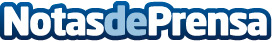 Fernando del Paso, galardonado con el Premio Cervantes 2015Concedido por el Ministerio de Educación, Cultura y Deporte y dotado con 125.000 euros
Datos de contacto:Nota de prensa publicada en: https://www.notasdeprensa.es/fernando-del-paso-galardonado-con-el-premio_1 Categorias: Nacional Literatura Premios http://www.notasdeprensa.es